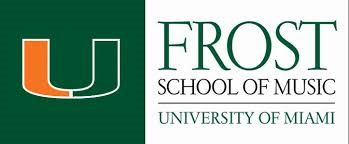 https://admissions.frost.miami.edu/undergraduate/how-to-apply/index.html AuditionSelect an audition date on the SlideRoom application.Confirmation emails & invitations to audition will be sent as soon as possible after a review of your prescreen. Do not make travel arrangements until you receive your confirmation.Early Action applicants, if approved, must audition on campus on the December 7th audition date.Regular Decision applicants, if approved, audition in February.Regional/Recorded/Skype auditions may be an option depending on instrument/genre and availability. Please check the Audition Requirements page for more details.Audition Requirements Link Below https://admissions.frost.miami.edu/undergraduate/audition-requirements/index.html*Early Action-Deadline: November 1st*Regular Decision -Deadline: December 1st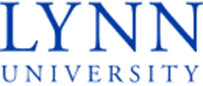 https://www.lynn.edu/academics/areas-of-study/performance-bmAudition Requirements Link Belowhttps://www.lynn.edu/admission/apply-to-lynn/conservatory-students/audition-guidelines/ Dorothy F. Schmidt COLLEGE OF ARTS & LETTERS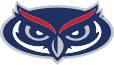 http://www.fau.edu/artsandletters/music/apply/Audition Requirement  Link Belowhttp://www.fau.edu/artsandletters/music/auditions/Admission & Scholarship Audition Dates for 2019-2020 entry:

NOVEMBER, 2019--BY APPOINTMENT
JANUARY 25, 2020
FEBRUARY 15, 2020
MARCH 21, 2020
APRIL 18, 2020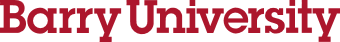 https://www.barry.edu/fine-arts/music/about-the-program/Audition Requirements  Link Belowhttps://www.barry.edu/fine-arts/music/about-the-program/audition-information.html*Admission to the Music Program is based on audition. For an appointment, please contact the Fine Arts Department at 305-899-3420*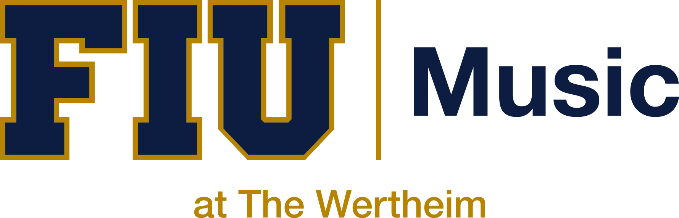 https://carta.fiu.edu/music/apply/Audition Dates-Saturday, October 12, 2019-Saturday, January 25, 2020-Saturday, February 8, 2020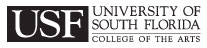 http://music.arts.usf.edu/admissions/Auditions Requirement Link Belowhttp://music.arts.usf.edu/content/templates/?a=1217&z=439*Graduate Composition Application Deadline is December 1,*Undergraduate Composition Application Deadline is December 15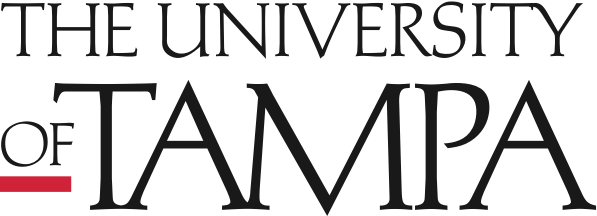 https://www.ut.edu/academics/college-of-arts-and-letters/department-of-music/prospective-music-studentsAudition Requirements Link Below https://www.ut.edu/academics/college-of-arts-and-letters/department-of-music/prospective-music-studentsAudition Dates*for Fall 2019-Spring 2020: Oct. 6, Nov. 3, Dec. 8, Jan. 20, Feb. 16, March 22 and April 19.*University application is complete and all materials have been received by Jan. 15 for priority consideration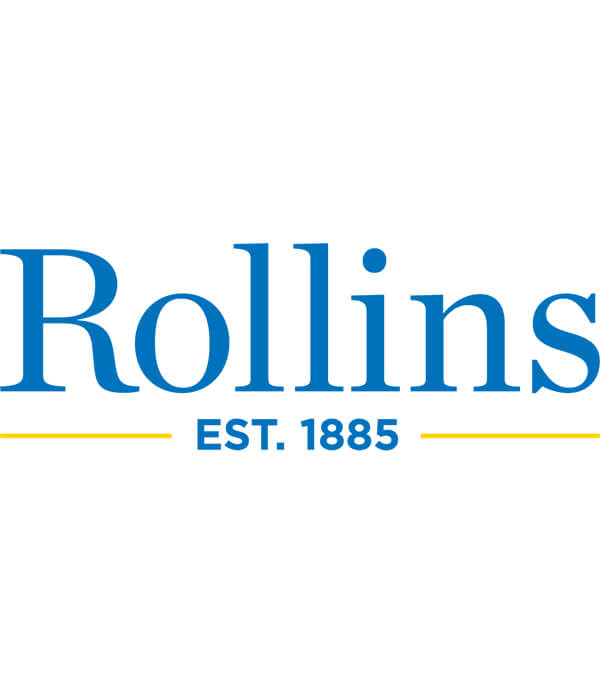 https://www.rollins.edu/music-department/auditions/*All info is in the same link -Admissions-Audition RequirementDates for deadline will be announced later in the year.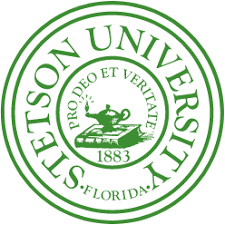 https://www.stetson.edu/music/admissions/Audition Requirement *Are listed under Audition Guidelines on the same webpage.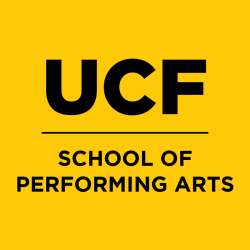 http://music.cah.ucf.edu/admissions.phpAudition Requirement Link Belowhttp://music.cah.ucf.edu/admissionauditions.phpAdmission Audition Dates•Saturday, February 1, 2020•Saturday, February 15, 2020•Saturday, February 22, 2020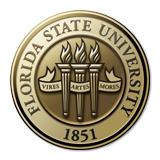 https://music.fsu.edu/admissionsAudition Requirement Link Belowhttps://music.fsu.edu/admissions/audition-requirements*for all programs except graduate accompanying/opera coachingJanuary 25 | February 8 | February 22*Accompanying/opera coaching AuditionsJanuary 17 | February 14*Additional Music Theatre AuditionsJANUARY 26 | FEBRUARY 9 | FEBRUARY 23*Additional Graduate AuditionsJanuary 24 (voice) | February 7 (voice) February 21 (piano and voice)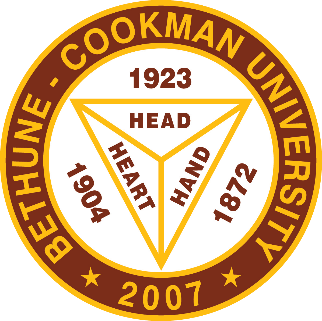 https://www.cookman.edu/acad_docs/music_doc/Application%20for%20Admission%20to%20the%20Music%20Program%203.pdfAudition Requirement Link Belowhttps://www.cookman.edu/academics/schools/pac/degreeprograms/departmentOfMusic/auditions.html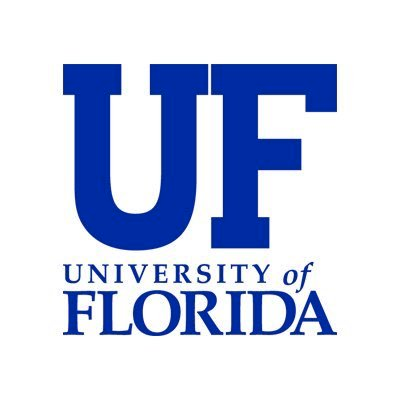 https://arts.ufl.edu/academics/music/undergraduate-admissions/incoming-freshman/Audition Requirement Link Below https://arts.ufl.edu/academics/music/undergraduate-admissions/audition-requirements/*Preferred application deadline is November 1, 2019, however, applications will be accepted until March 1, 2020